Název materiálu: 	Revokace usnesení ZMP č. 15217 ze dne 07.09.2015 a schválení bezúplatného nabytí pozemku p.č. 6231/63 v k.ú. Prostějov   Předkládá:		Rada města ProstějovaMgr. Jiří Pospíšil, náměstek primátorky, v. r. Návrh usnesení:Zastupitelstvo města Prostějova1)   	r e v o k u j e usnesení Zastupitelstva města Prostějova č. 15127 ze dne 07.09.2015 týkající se schválení bezúplatného nabytí pozemku p.č. 6231/63 v k.ú. Prostějov, 2)   	s c h v a l u j e    	bezúplatné nabytí pozemku p.č. 6231/63 – ostatní  plocha, ostatní komunikace, o výměře 417 m2 v k.ú. Prostějov, z vlastnictví České republiky, s příslušností hospodařit s majetkem státu pro Úřad pro zastupování státu ve věcech majetkových, se sídlem Rašínovo nábřeží 390/42, Praha 2 – Nové Město, PSČ: 128 00, IČ: 697 97 111, do vlastnictví Statutárního města Prostějova za podmínek dle přiložené Smlouvy o bezúplatném převodu vlastnického práva k nemovité věci s omezujícími podmínkami č. UZSVM/BPV/494/2016-BPVM.     Důvodová zpráva: Úřad pro zastupování státu ve věcech majetkových, Územní pracoviště Brno, Odbor odloučené pracoviště Prostějov  (dále jen „Úřad“), který je příslušný hospodařit s majetkem státu, nabídl Statutárnímu  městu Prostějov pozemek p.č. 6231/63 – ostatní plocha, ostatní komunikace o výměře 417 m2 v k.ú. Prostějov k bezúplatnému převodu. Jedná se o pozemek situovaný v severovýchodní části ulice Moravská v Prostějově, u areálu garáží v soukromém vlastnictví, v těsném sousedství Aquaparku. Záležitost je řešena pod sp. zn. OSUMM 161/2015.      Zastupitelstvo města Prostějova svým usnesením č. 15217 ze dne 07.09.2015 schválilo bezúplatné nabytí pozemku p.č. 6231/63 – ostatní plocha, ostatní komunikace, o výměře 417 m2 v  k.ú. Prostějov, z vlastnictví České republiky, s příslušností hospodařit s majetkem státu pro Úřad pro zastupování státu ve věcech majetkových, se sídlem Rašínovo nábřeží 390/42, Praha 2 – Nové Město, PSČ 128 00, IČ 697 97 111, do vlastnictví Statutárního města Prostějova.     Úřad následně po předložení výše uvedeného usnesení Zastupitelstva města Prostějova zpracoval Smlouvu o bezúplatném převodu vlastnického práva k nemovité věci s omezujícími podmínkami č. UZSVM/BPV/494/2016-BPVM, která tvoří přílohu tohoto materiálu. V této smlouvě jsou v čl. IV uvedeny následující omezující podmínky, které jsou Úřadem nyní požadovány: Nabyvatel se zavazuje o převáděný majetek řádně pečovat a užívat jej pouze k účelům uvedeným v čl. II. odst. 2 této smlouvy, tj. částečně jako plochu veřejné zeleně a částečně jako místní komunikace. V případě převodu převáděného majetku z důvodu veřejného zájmu nelze převáděný majetek využívat ke komerčním či jiným výdělečným účelům, nelze jej pronajímat ani přenechat do pachtu. Toto omezení se sjednává na dobu deseti let od právních účinků vkladu vlastnického práva dle této smlouvy do katastru nemovitostí. V případě, že nabyvatel nebude předmětný převáděný majetek využívat ve veřejném zájmu v souladu s ustanovením čl. II. odst. 2, bude jej využívat ke komerčním či jiným výdělečným účelům, nebo jej pronajímat či přenechávat do pachtu, zaplatí převodci smluvní pokutu ve výši 10% ceny, kterou převáděný majetek měl ke dni právních účinků zápisu vlastnického práva do katastru nemovitostí dle tehdy platného cenového předpisu. Smluvní pokutu lze uložit i opakovaně, a to za každé porušení jakékoli smluvní povinnosti uvedené v odst. 1. V případě opakovaně uložené smluvní pokuty musí převodce nabyvateli vždy písemně oznámit, že bylo zjištěno porušení smluvní povinnosti a termín, do kdy má být toto porušení smluvní povinnosti odstraněno. V případě, že nebude v tomto termínu porušení smluvní povinnosti nabyvatelem odstraněno, bude smluvní pokuta uložena opakovaně. Nabyvatel se zavazuje, že po dobu uvedenou v čl. IV. odst. 1 této smlouvy, tj. po dobu deseti let od právních účinků vkladu vlastnického práva dle této smlouvy do katastru nemovitostí, nepřevede (ani z části), jinak nezcizí ani nezatíží ve prospěch třetí osoby převáděný majetek. V případě porušení tohoto závazku se nabyvatel zavazuje zaplatit převodci smluvní pokutu ve výši ceny tohoto převáděného majetku obvyklé v daném místě a čase v době porušení závazku, nejméně však ve výši ceny zjištěné dle cenového předpisu platného ke dni nabytí převáděného majetku nabyvatelem. Úhradou této smluvní pokuty závazek nepřevést, jinak nezcizit ani nezatížit převáděný majetek zaniká. Nabyvatel je však oprávněn převáděný majetek v nezbytném rozsahu smluvně zatížit věcným břemenem pro účely zřízení, provozu a údržby sítě technického vybavení a veřejně prospěšné stavby, popřípadě k zajištění nezbytného přístupu vlastníka k jeho stavbě. Úhradu smluvních pokut dle odst. 2. a 3. tohoto článku provede nabyvatel ve lhůtě 15 dnů ode dne, kdy bude k zaplacení smluvní pokuty převodcem písemně vyzván (tj. ode dne, kdy mu výzva k úhradě bude doručena).Bude-li zjištění smluvní pokuty dle odst. 2 nebo dle odst. 3 tohoto článku spojeno s náklady na vypracování znaleckého posudku, případně s jinými účelně vynaloženými náklady, zavazuje se nabyvatel uhradit i tyto náklady, a to ve lhůtě 15 dnů poté, kdy bude k jejich zaplacení převodcem písemně vyzván.  Převodce je oprávněn kdykoliv během lhůty, stanovené v článku IV. odst. 1 kontrolovat, zda jsou všechny omezující podmínky ze strany nabyvatele dodržovány a nabyvatel je povinen k tomu převodci poskytnout odpovídající součinnost. Nabyvatel je povinen vždy do 31.1. následujícího roku předat převodci pravdivou a úplnou písemnou zprávu o plnění podmínek souvisejících s převodem z důvodu veřejného zájmu (viz. čl. II. odst. 2) za rok předcházející, t.j. zprávu o zachování a rozvoji aktivit, které jsou ve veřejném zájmu a k jehož zachování se nabyvatel v této smlouvě zavázal, apod. Za porušení tohoto závazku uhradí nabyvatel převodci smluvní pokutu ve výši 2.000 Kč, a to ve lhůtě 15 dnů poté, kdy bude k jejímu zaplacení převodcem písemně vyzván. Vzhledem k tomu, že dle vyjádření Úřadu lze v současné době výše uvedený pozemek převést do vlastnictví Statutárního města Prostějova bezúplatně, ale pouze s uvedenými omezujícími podmínkami, je třeba schválit bezúplatné nabytí pozemku p.č. 6231/63 v k.ú. Prostějov za podmínek stanovených ze strany Úřadu.  Rada města Prostějova  dne 07.02.2017 doporučila Zastupitelstvu města Prostějova 1)   	r e v o k o v a t usnesení Zastupitelstva města Prostějova č. 15127 ze dne 07.09.2015 týkající se schválení bezúplatného nabytí pozemku p.č. 6231/63 v k.ú. Prostějov, 2)   	s c h v á l i t    	bezúplatné nabytí pozemku p.č. 6231/63 – ostatní  plocha, ostatní komunikace, o výměře 417 m2 v k.ú. Prostějov, z vlastnictví České republiky, s příslušností hospodařit s majetkem státu pro Úřad pro zastupování státu ve věcech majetkových, se sídlem Rašínovo nábřeží 390/42, Praha 2 – Nové Město, PSČ: 128 00, IČ: 697 97 111, do vlastnictví Statutárního města Prostějova za podmínek dle přiložené Smlouvy o bezúplatném převodu vlastnického práva k nemovité věci s omezujícími podmínkami č. UZSVM/BPV/494/2016-BPVM.     Odbor správy a údržby majetku města Magistrátu města Prostějova nemá námitek k revokaci usnesení ZMP č. 15217 ze dne 07.09.2015 a ke schválení bezúplatného nabytí pozemku p.č. 6231/63 v k.ú. Prostějov Statutárním městem Prostějovem za podmínek dle přiložené smlouvy o bezúplatném převodu vlastnického práva k nemovité věci s omezujícími podmínkami. Česká republika - Úřad pro zastupování státu ve věcech majetkových, není dlužníkem Statutárního města Prostějova.Přílohy: 	situační mapa		Smlouva o bezúplatném převodu vlastnického práva k nemovité věci s omezujícími              		podmínkami č. UZSVM/BPV/494/2016-BPVM       V Prostějově  07.02.2017  Osoba odpovědná za zpracování materiálu: Mgr. Libor Vojtek, vedoucí OSÚMM, v. r. Zpracovala:Helena Burešová, odborný referent oddělení nakládání s majetkem města OSÚMM, v. r.    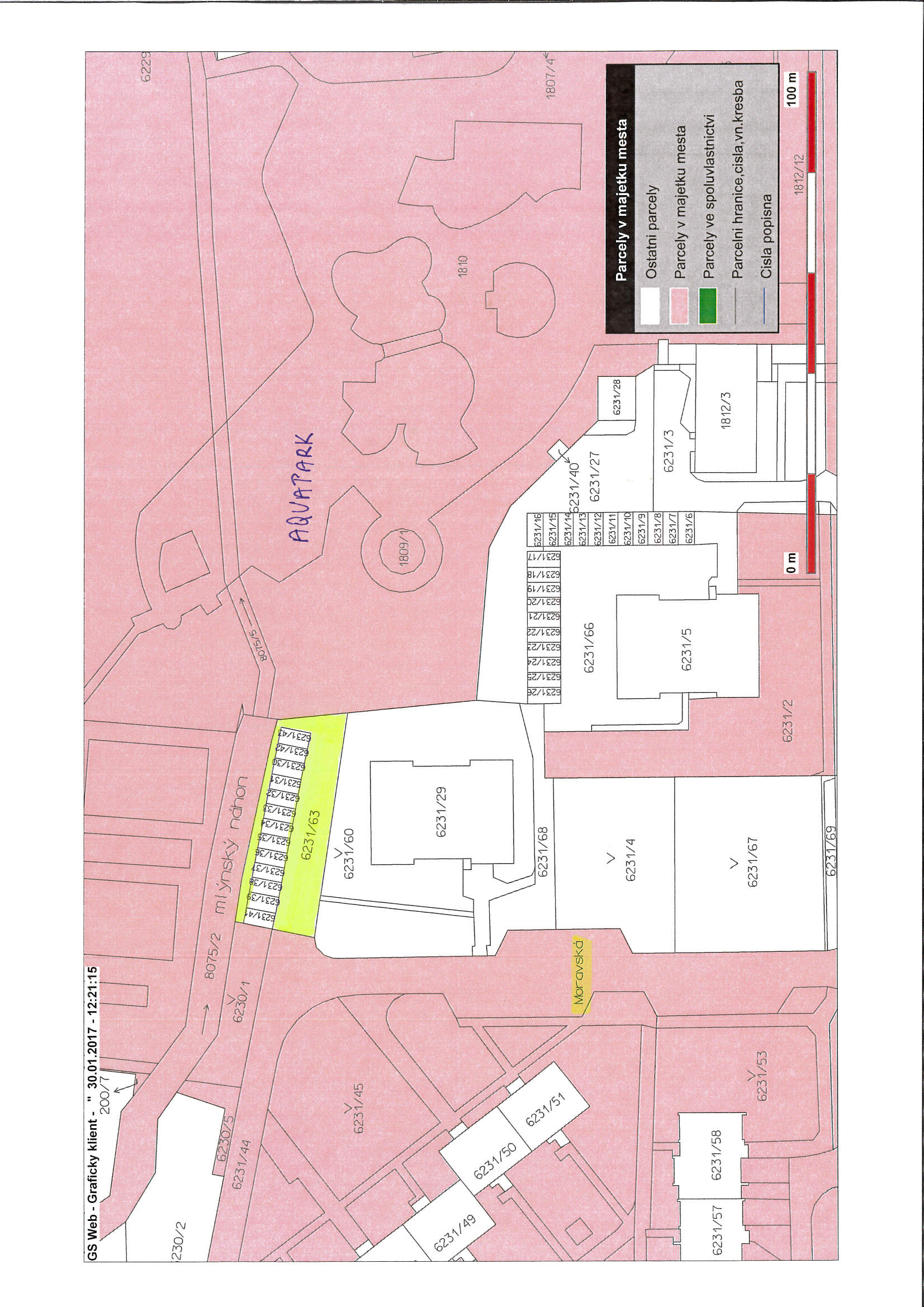 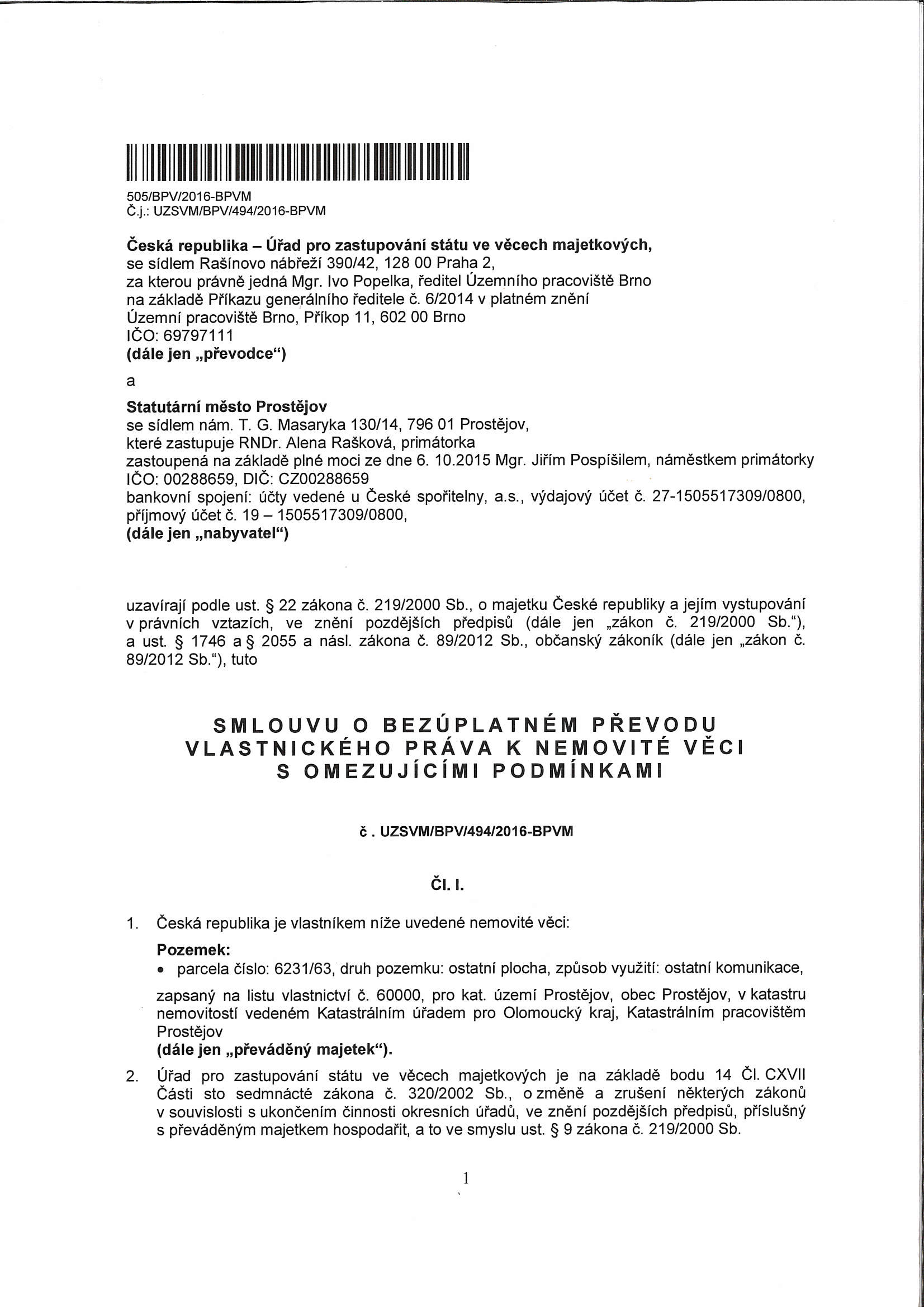 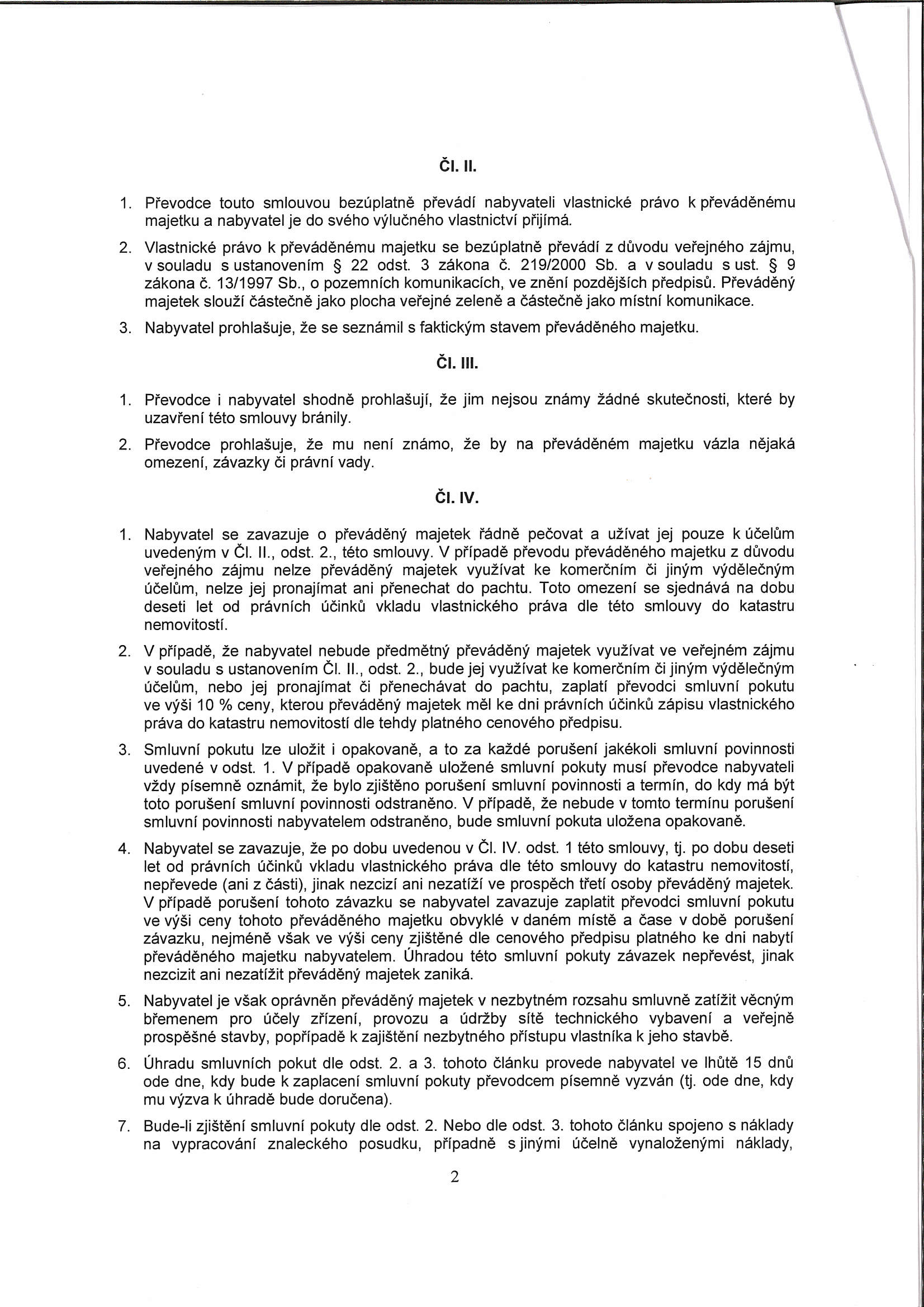 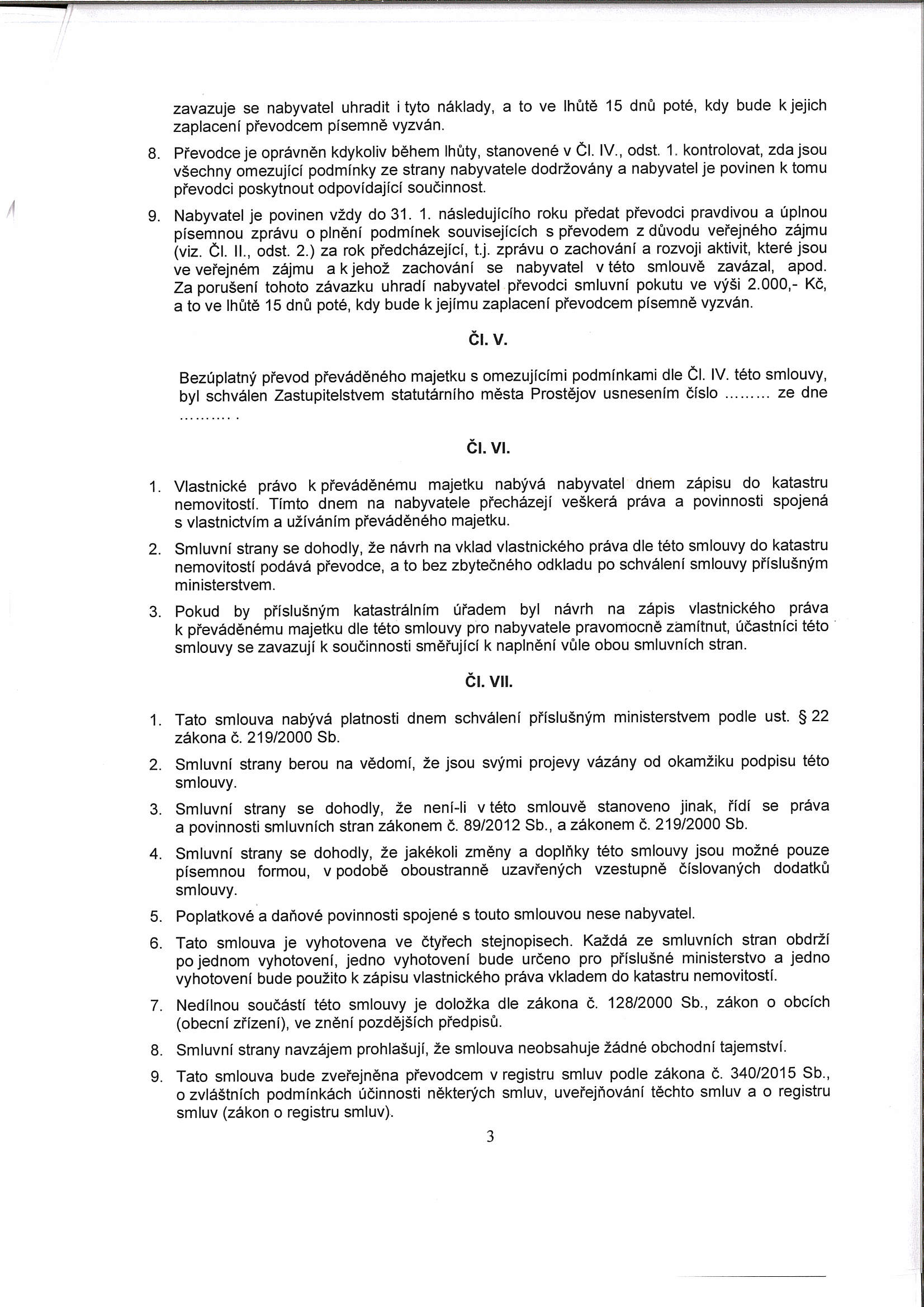 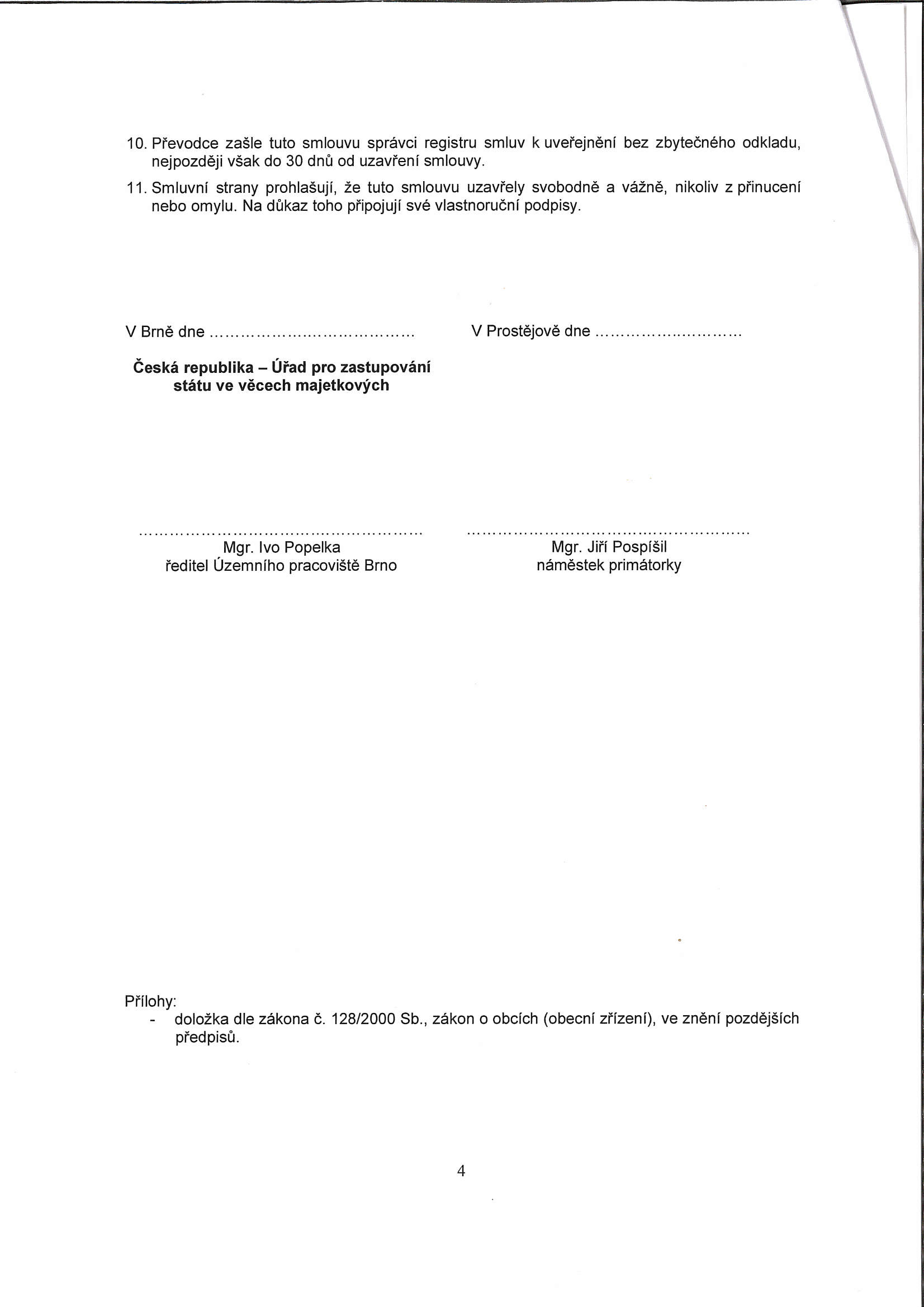 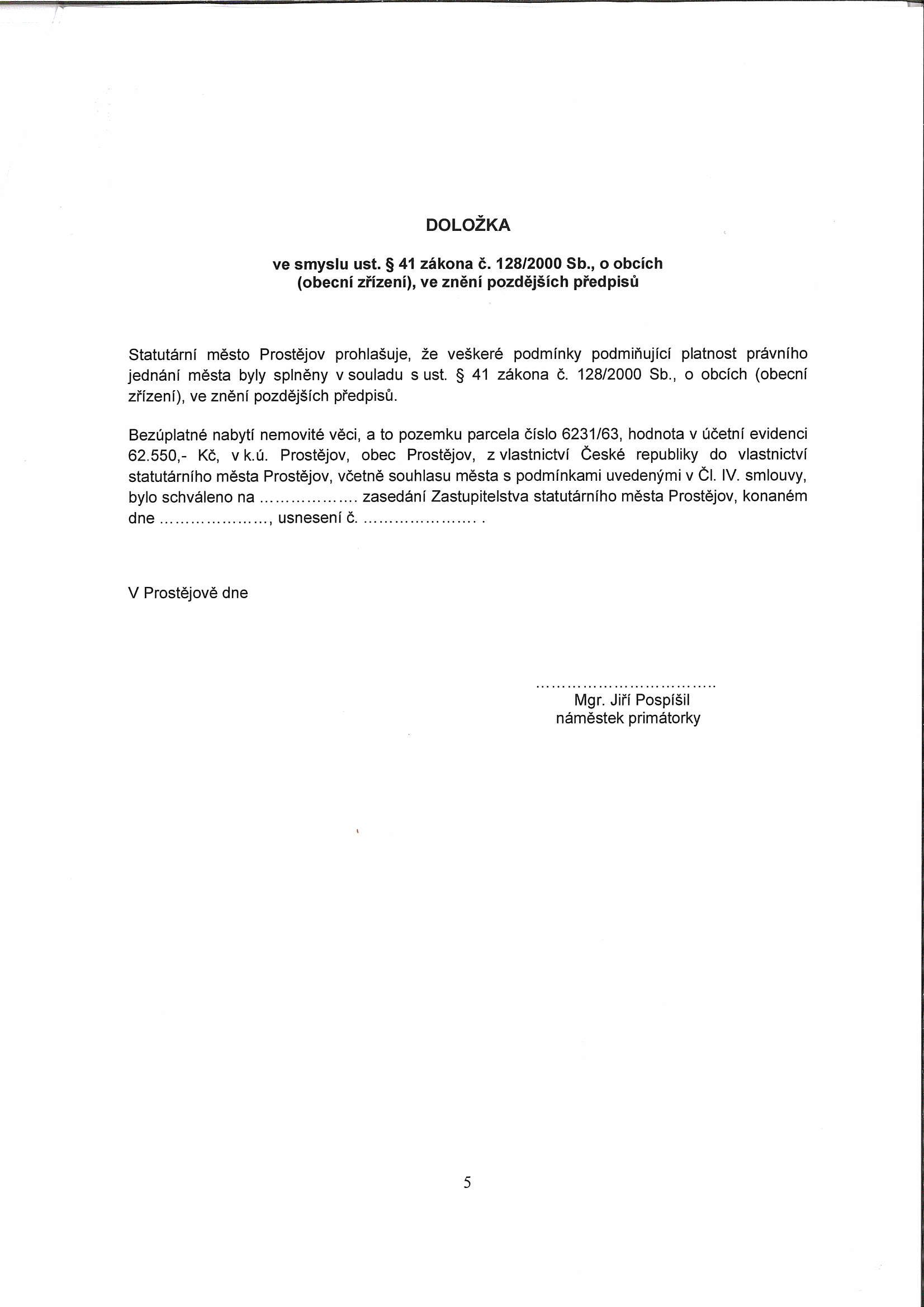 MATERIÁLčíslo: pro zasedání  pro zasedání  pro zasedání  Zastupitelstva města Prostějova konané dne 20.02.2017Zastupitelstva města Prostějova konané dne 20.02.2017Zastupitelstva města Prostějova konané dne 20.02.2017